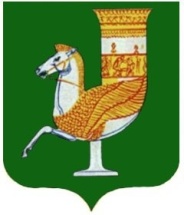 П  О  С  Т  А  Н  О  В  Л  Е  Н  И  Е   АДМИНИСТРАЦИИ   МУНИЦИПАЛЬНОГО  ОБРАЗОВАНИЯ «КРАСНОГВАРДЕЙСКИЙ  РАЙОН»От________________с. КрасногвардейскоеО внесении изменений в приложение к постановлению администрации МО «Красногвардейский район» от 23.12.2019 г. №845 «О ведомственной целевой программе «Развитие субъектов малого, среднего и социального предпринимательства муниципального образования «Красногвардейский район» на 2020-2022 годы»В целях содействия развитию субъектов малого и среднего предпринимательства как реального сектора экономики МО «Красногвардейский район», в соответствии с Федеральным законом от 06.10.2003 г. №131-ФЗ «Об общих принципах организации местного самоуправления в Российской Федерации», Федеральным законом «О развитии малого и среднего предпринимательства в Российской Федерации» №209-ФЗ от 24.07.2007г., постановлением администрации МО «Красногвардейский район» от 29.10.2013  г. №604 «Об утверждении Порядка разработки, утверждения и реализации ведомственных целевых программ», руководствуясь Уставом МО «Красногвардейский район»ПОСТАНОВЛЯЮ:1.Внести изменения в приложение к постановлению администрации МО «Красногвардейский район»  от 23.12.2019 г. №845 «О ведомственной целевой программе «Развитие субъектов малого, среднего и социального предпринимательства муниципального образования «Красногвардейский район» на 2020-2022 годы»:1.1. В паспорте ведомственной целевой программы «Развитие субъектов малого, среднего и социального предпринимательства муниципального образования «Красногвардейский район» на 2020-2022 годы» раздел 11 «Объем и источники финансирования» изложить в новой редакции: 1.1. В разделе  4 «Перечень и описание программных мероприятий» в пункте 1 «Создание положительного имиджа малого, среднего и социального предпринимательства»  подпункт 1.3 изложить в новой редакции:1.2. В разделе 4 «Перечень и описание программных мероприятий» в пункте 2 «Имущественная поддержка субъектов малого, среднего и социального предпринимательства»  подпункт 2.2 изложить в новой редакции:         1.3.  Раздел  9 «Обоснование объемов бюджетных ассигнований на реализацию Программы» изложить в новой редакции:«Общий объем финансирования Программы за счет средств бюджета МО «Красногвардейский район» составляет 323,0 тыс. руб., в том числе по годам:2020 г. – 23,0 тыс. руб.,2021 г. – 150 тыс. руб.,2022 г. – 150 тыс. руб.2. Опубликовать настоящее постановление в районной газете «Дружба» и разместить на официальном сайте администрации МО «Красногвардейский район» в сети «Интернет».3. Контроль за исполнением данного постановления возложить на отдел экономического  развития и торговли  администрации  МО «Красногвардейский район»  (Хуратов Р.Н.).4. Настоящее постановление вступает в силу с момента его опубликования.Глава МО «Красногвардейский   район»	                                                   А.Т. Османов«Проект подготовлен и внесен»Начальник отдела экономическогоразвития и торговли администрации                         				Р.Н. ХуратовМО «Красногвардейский район»		«СОГЛАСОВАНО»Заместитель главы администрации района по вопросам экономической политики и сельского хозяйства - начальник управлениясельского хозяйства                                                                                       А.А. БароновНачальник управления финансов администрации МО «Красногвардейский район»			     О.В. МанагароваНачальник правового отдела администрации МО «Красногвардейский район»	                            Ю.А. АгарковаУправляющий  делами администрации МО «Красногвардейский район»						- начальник общего отдела                                                                     А.А. Катбамбетов11.Объем и источники финансирования Средства бюджета МО «Красногвардейский район»
Всего 323,0 тыс.руб., в т.ч. по годам:2020 г. – 23,0 тыс. руб.; 2021 г. – 150,0 тыс. руб.;2022 г. – 150,0 тыс. руб. Кроме того, финансирование будет осуществляться из бюджетов других уровней  и внебюджетных источников.1. Создание положительного имиджа малого, среднего и социального предпринимательства1. Создание положительного имиджа малого, среднего и социального предпринимательства1. Создание положительного имиджа малого, среднего и социального предпринимательства1. Создание положительного имиджа малого, среднего и социального предпринимательства1. Создание положительного имиджа малого, среднего и социального предпринимательства1. Создание положительного имиджа малого, среднего и социального предпринимательства1. Создание положительного имиджа малого, среднего и социального предпринимательства1. Создание положительного имиджа малого, среднего и социального предпринимательстваМероприятияРезультативностьСрок реализацииИсполнитель мероприятийОбъем финансирова-ния из средств бюджета района, тыс.руб.Объем финансирова-ния из средств бюджета района, тыс.руб.Объем финансирова-ния из средств бюджета района, тыс.руб.МероприятияРезультативностьСрок реализацииИсполнитель мероприятий20 2020 2120 221.3Организация и проведение выставок товаров производителей, праздничных ярмарок, конкурсов на лучшую организацию праздничной торговли и бытового обслуживания населения в период Новогодних праздников из числа субъектов малого, среднего и социального предпринимательства.Повышение конкурентоспособности среди предприятий потребительского рынка, повышение и улучшение качества обслуживания населения.В течение 2020 - 2022 гг.Отдел экономического развития и торговли администрации района.2325252. Имущественная поддержка субъектов малого, среднего и социального предпринимательства2. Имущественная поддержка субъектов малого, среднего и социального предпринимательства2. Имущественная поддержка субъектов малого, среднего и социального предпринимательства2. Имущественная поддержка субъектов малого, среднего и социального предпринимательства2. Имущественная поддержка субъектов малого, среднего и социального предпринимательства2. Имущественная поддержка субъектов малого, среднего и социального предпринимательства2. Имущественная поддержка субъектов малого, среднего и социального предпринимательства2. Имущественная поддержка субъектов малого, среднего и социального предпринимательстваМероприятияРезультативностьСрок реализацииИсполнитель мероприятийОбъем финансирования из средств бюджета района, тыс.руб.Объем финансирования из средств бюджета района, тыс.руб.Объем финансирования из средств бюджета района, тыс.руб.МероприятияРезультативностьСрок реализацииИсполнитель мероприятий20 2020 2120 222.2Приобретение имущества, предназначенного для передачи во временное пользование субъектам малого и среднего предпринимательства.Передача во временное пользование муниципального имущества, оборудования, инвентаря, инструментов на возмездной основе, безвозмездной основе, или на льготных условиях, для использования по целевому назначению.Обеспечение доступа субъектов малого и среднего предпринимательства к имущественным ресурсам, увеличение оборота розничной торговли.В течение 2018-2020 гг.Отдел экономического развития и торговли  администрации района.-125125